ЧЕРКАСЬКА МІСЬКА РАДА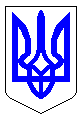 ЧЕРКАСЬКА МІСЬКА РАДАВИКОНАВЧИЙ КОМІТЕТРІШЕННЯВід 18.02.2020 № 150Про нагородження керівниківтанцювальних колективівРозглянувши клопотання директора позашкільного навчального закладу «Багатопрофільний молодіжний центр» Черкаської міської ради Ільченко С.В.                 (вх. № 2196-01-29 від 31.01.2020), згідно з Програмою фінансування заходів, пов’язаних із нагородженням міськими відзнаками громадян, трудових колективів на 2016-2020 роки, Положенням про грамоту виконавчого комітету Черкаської міської ради, затверджених рішеннями Черкаської міської ради від 13.09.2016                               № 2-899 та від 01.11.2017 № 2-2485 (зі змінами) відповідно, керуючись ст. 59 Закону України «Про місцеве самоврядування в Україні», виконавчий комітет Черкаської міської ради ВИРІШИВ: 1. За вагомий особистий внесок у розвиток підростаючого покоління, виховання гармонійної особистості, плідну роботу з обдарованими дітьми, високі творчі та спортивні досягнення колективів у Кубку Європи з шоу дисциплін                                          і Міжнародному фестивалі мистецтв «Столиця запрошує» нагородити грамотами виконавчого комітету керівників дитячих танцювальних колективів позашкільного навчального закладу «Багатопрофільний молодіжний центр» Черкаської міської ради:1.1. Сухенко Вікторію Петрівну, керівника Народного художнього танцювального колективу «Вікторія», вихованці якої є багаторазовими чемпіонами світу із сучасного танцювального спорту (Італія, Іспанія, Великобританія, Хорватія, Угорщина, Польща, Греція), багаторазовими чемпіонами щорічного Кубку Європи з шоу дисциплін і Міжнародного фестивалю мистецтв «Столиця запрошує»,  утримують перші позиції в рейтингу найкращих виконавців сучасних танців нашої держави, за що неодноразово були нагороджені найвагомішою нагородою України в танцювальному світі – «Золотою відзнакою»;1.2. Терещенко Ольгу Василівну, керівника гуртка дитячого фітнесу «Fitball-jamp», вихованці якої є активними учасниками міських заходів, переможцями Всеукраїнських фестивалів, чемпіонами щорічного Кубку Європи                  з шоу дисциплін і Міжнародного фестивалю мистецтв «Столиця запрошує»;1.3. Запісочну Таїсію Олександрівну, керівника гуртка «Студія сучасного танцю «ALL DANCE», вихованці якої є активними учасниками міських заходів, переможцями Всеукраїнських фестивалів, чемпіонами щорічного Кубку Європи                         з шоу дисциплін і Міжнародного фестивалю мистецтв «Столиця запрошує».2.	Усі витрати, пов’язані з виконанням цього рішення, здійснювати департаменту управління справами та юридичного забезпечення Черкаської міської ради (Гончар Ю.Г.) у межах кошторису Програми фінансування заходів, пов’язаних із нагородженням міськими відзнаками громадян, трудових колективів на 2016-2020 роки.3. Контроль за виконанням рішення покласти на заступника міського голови з питань діяльності виконавчих органів ради Ботнара Ю.А.Міський голова								А.В. Бондаренко